Проект в старшей группе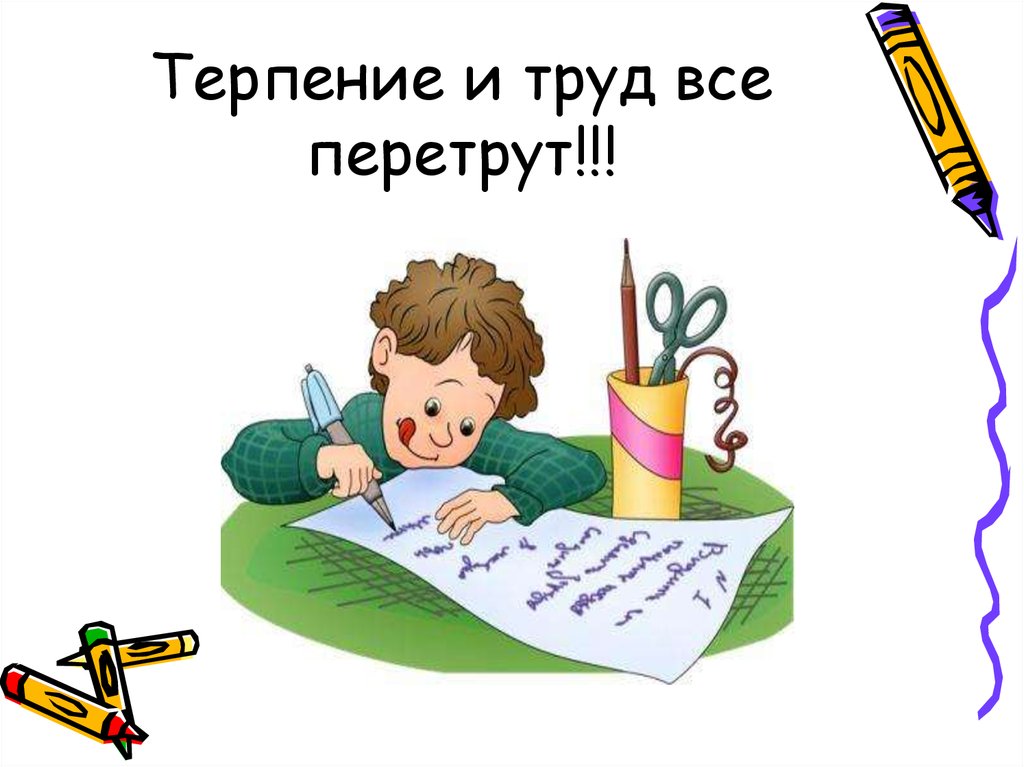 Разработали и реализовали воспитатели группы № 8Кушнаренко Анна СергеевнаМуштукова Ирина НиколаевнаНовосибирск, декабрь 2021Труд - это могучий воспитатель,в педагогической системе воспитанияА. С. Макаренко.Актуальность:Трудовое воспитание является очень важным и нужным для детей дошкольного возраста. Главное в трудовом воспитании детей - дошкольников является формирование личности ребенка, любовь к труду и его результатам.Благодаря труду дети становятся изобретательными, внимательными, усидчивыми, обязательными, физически сильными и здоровыми.Цель проекта: формирование устойчивого положительного отношения к труду у детей дошкольного возрастаЗадачи:1. Формирование представлений дошкольников о видах детского труда; о труде взрослых, его роли в обществе и жизни каждого человека.2. Развитие трудовой деятельности.3. Воспитание ценностного отношения к собственному труду, труду других людей и его результатам.Ожидаемые результаты:1. Уважение к труду и желание помогать старшим;2. Развитые трудовые способности;3. Трудолюбие, ответственное отношение к труду;4. Сформированные навыки организации совместного труда.Проект краткосрочный: 1 неделя.Участники проекта: дети, воспитатели, родители.Этапы реализации проекта.I этап – подготовительныйПоиск идей проекта: изучение интереса детей для определения целей проекта; подбор методической литературы по выбранной тематике проекта; подбор литературных произведений для детского чтения; разработка плана проведения мероприятий проекта.II этап проекта – основнойСамообслуживание:Упражнения: - «Застегни пуговицы»; - «Намылим руки» Кирпичик розовый, душистый.Потрёшь его – и сразу чистый;-  «Мы пришли умыться»Знаем, знаем, да, да, даГде тут прячется водаВыходи, водица,Мы пришли умыться;- «Наши вещи ложатся спать»;- Чтение художественной литературы: К. Чуковский «Федорино  Горе»;Игры: - «Одёжкин домик»-  «Чудесные расчёски» (подобрать размер расчёски каждому сказочному герою);- «Что сначала, что потом?» (алгоритм роста растения);- Игра-эстафета «Собери мусор»;- «Для чего нужны эти предметы?» (нитки, иголка, напёрсток, ножницы, и др.);- «Кому что нужно для работы?»;- Сюжетно – ролевые игры: «Книжкина больница», «Детский сад».Труд в природе (важно формировать привычку работать по собственному почину, а не только по предложению воспитателя, выполнять работу старательно, беречь материалы и предметы труда): - подкармливание птиц;- участие в постройке снежных фигур;- расчистка дорожек от снега;- протирание больших листьев растений в группе, полив,  рыхление и опрыскивание растений водой. Ручной труд (Ручной и художественный труд – это труд, направленный на удовлетворение эстетических потребностей человека):- самодельные игрушки на елку;- поделки на выставку «Символ года 2022»;- мастерская «Ремонт игрушек».Хозяйственно-бытовой труд:- Беседа «Всему своё место»;- «Как протираем игрушки!»;- Помощь воспитателю в ремонте бумажных атрибутов, в подготовке к занятию;- Мытьё строительного материала после игры, мытьё игрушек, стирка кукольного белья;- Игра «Устроим куклам банный день» (купание кукол);- Просмотр видеоролика «Петрушка идёт трудиться»- Ситуация: «О чём мечтают порванные книжки?».Чтение произведений:-  Д. Родари «Чем пахнут ремёсла?»;- Ю. Тувима «Всё для всех».Слушание аудиоспектакля «Хочу быть».Работа с родителями: - Памятка «Труд – средство всестороннего развития»;- Папка-передвижка «Трудовое воспитание ребенка в семье».III этап - заключительныйСоздание фотоальбома «Терпение и труд всё перетрут»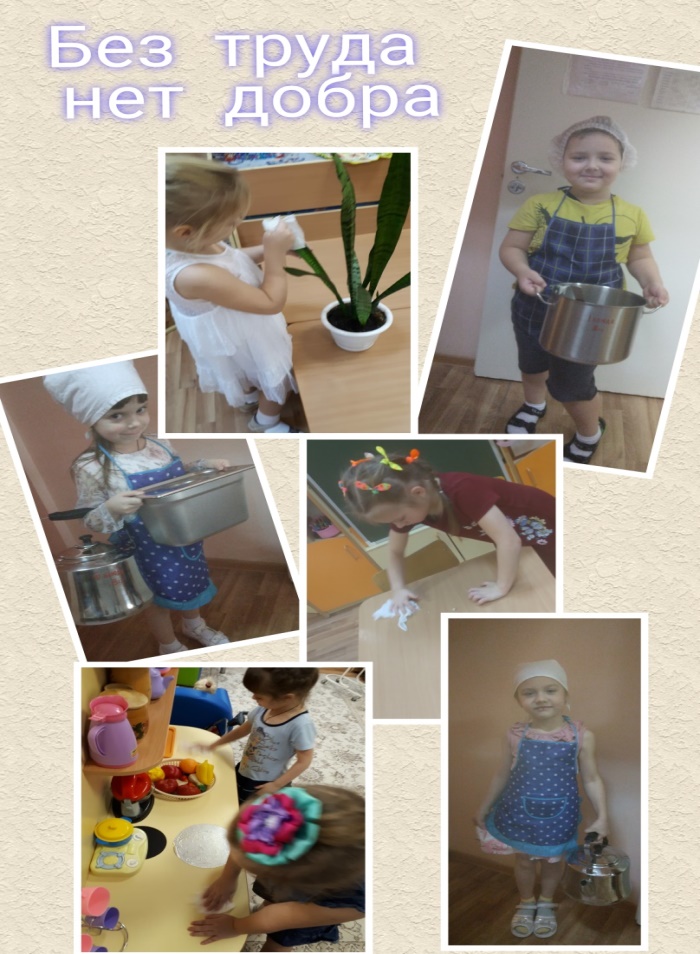 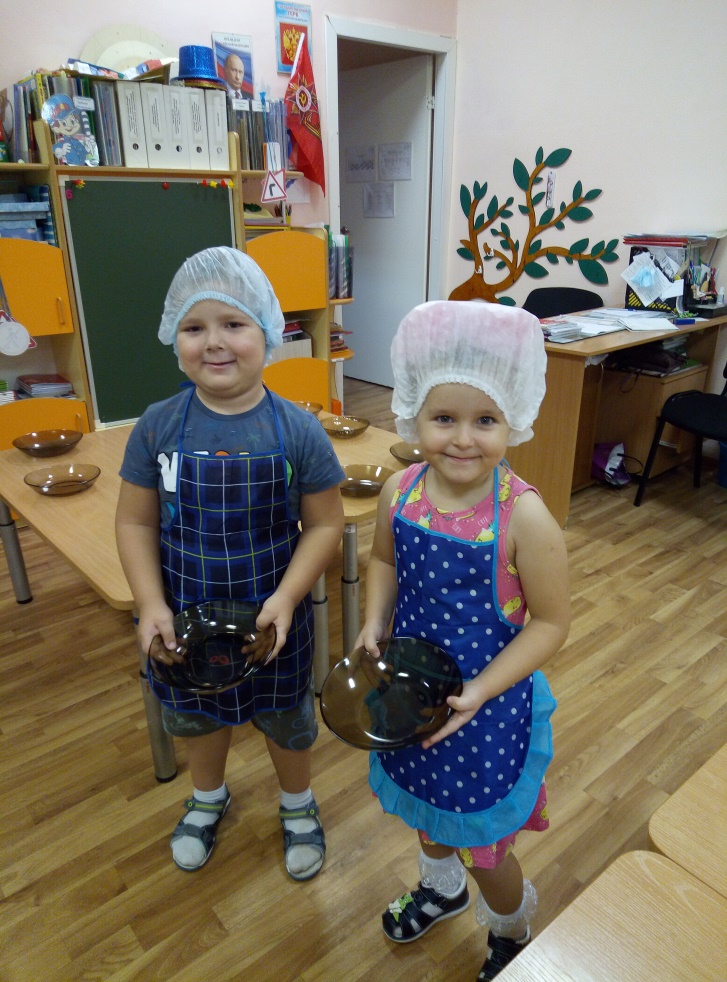 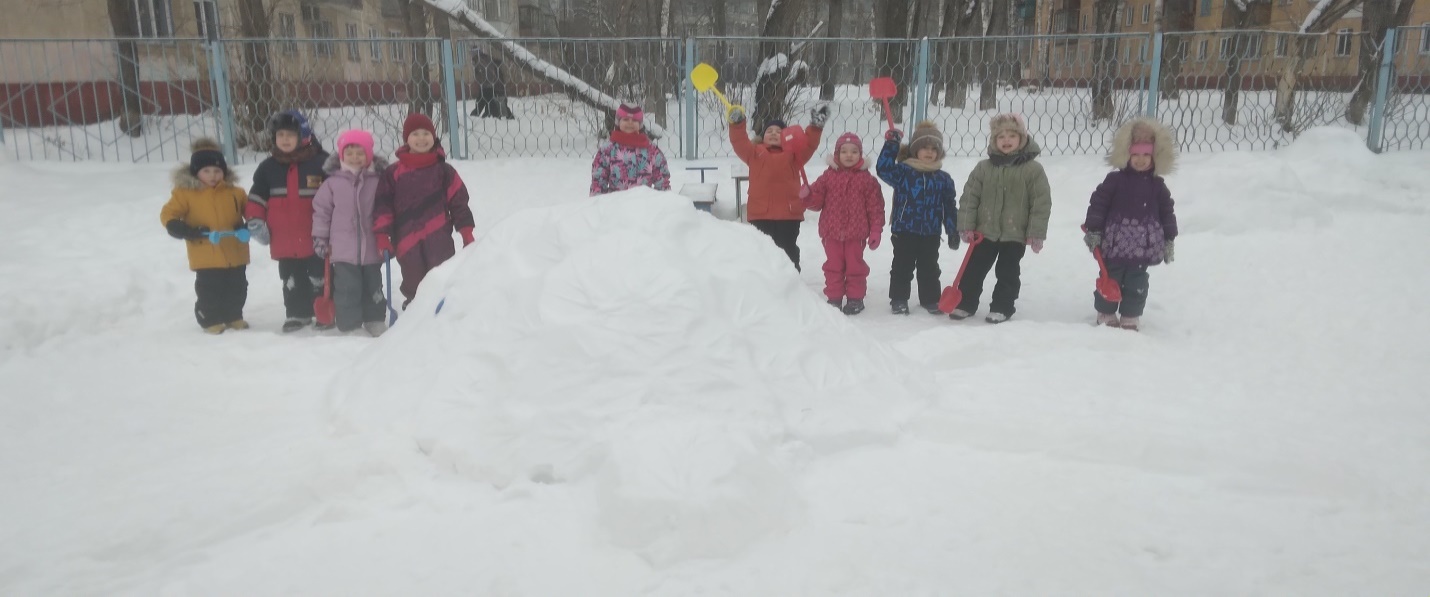 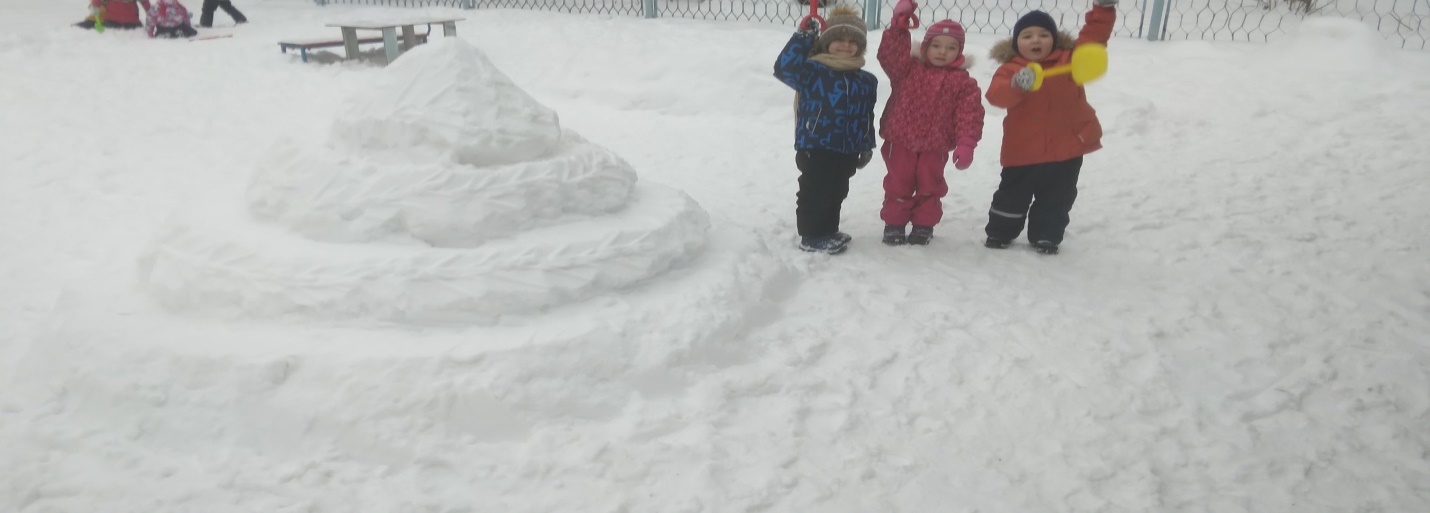 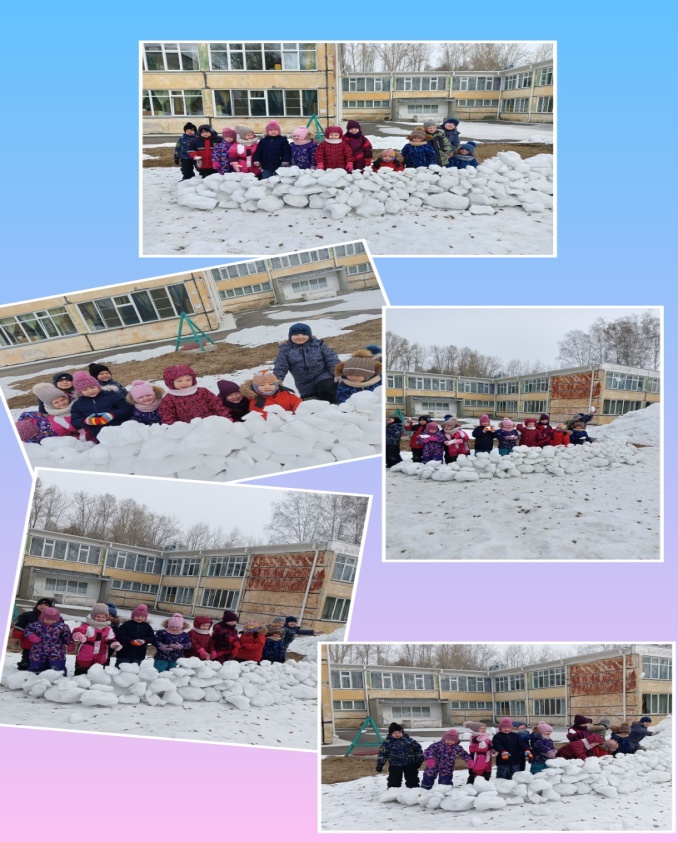 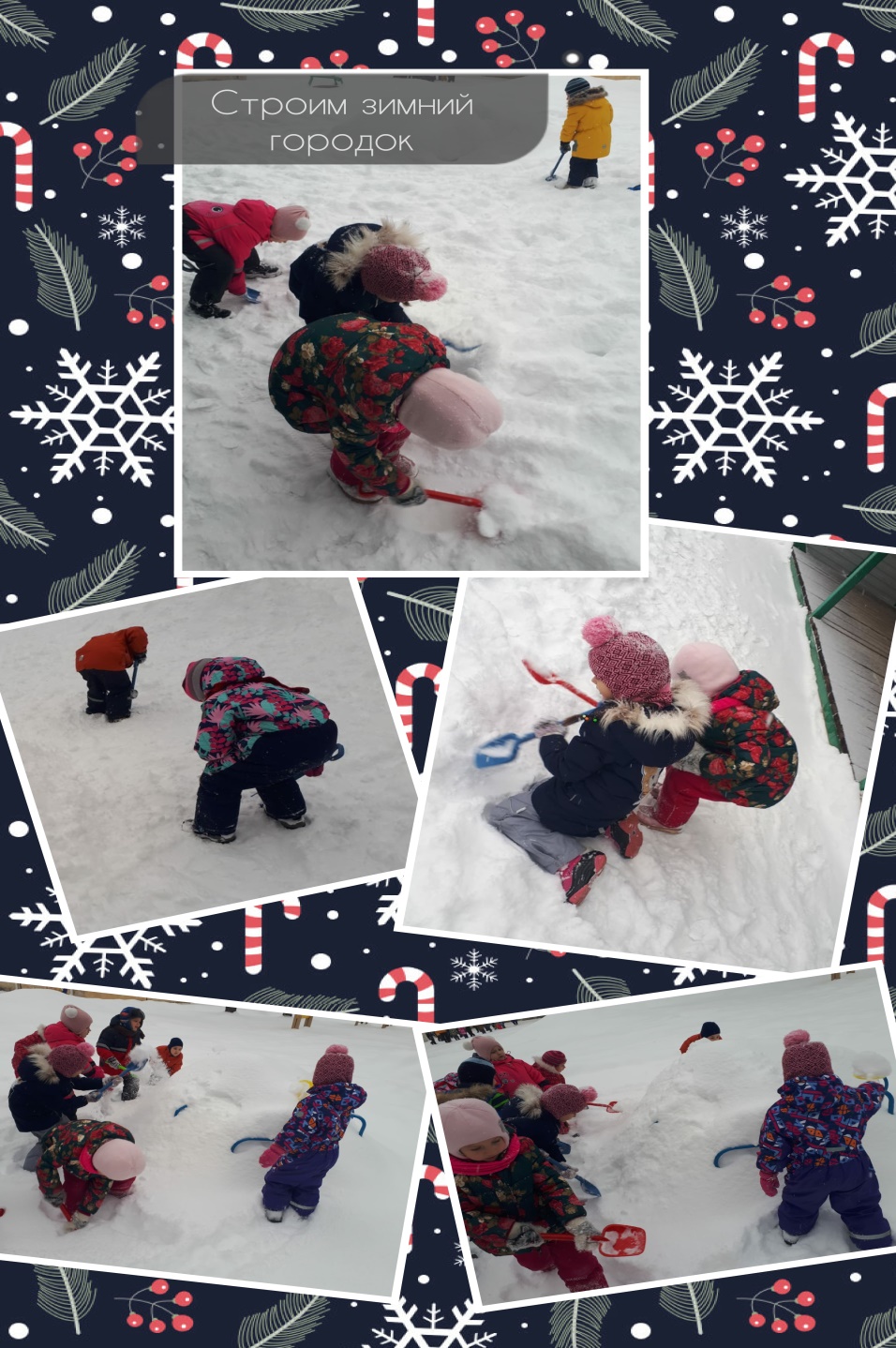 